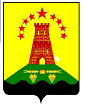 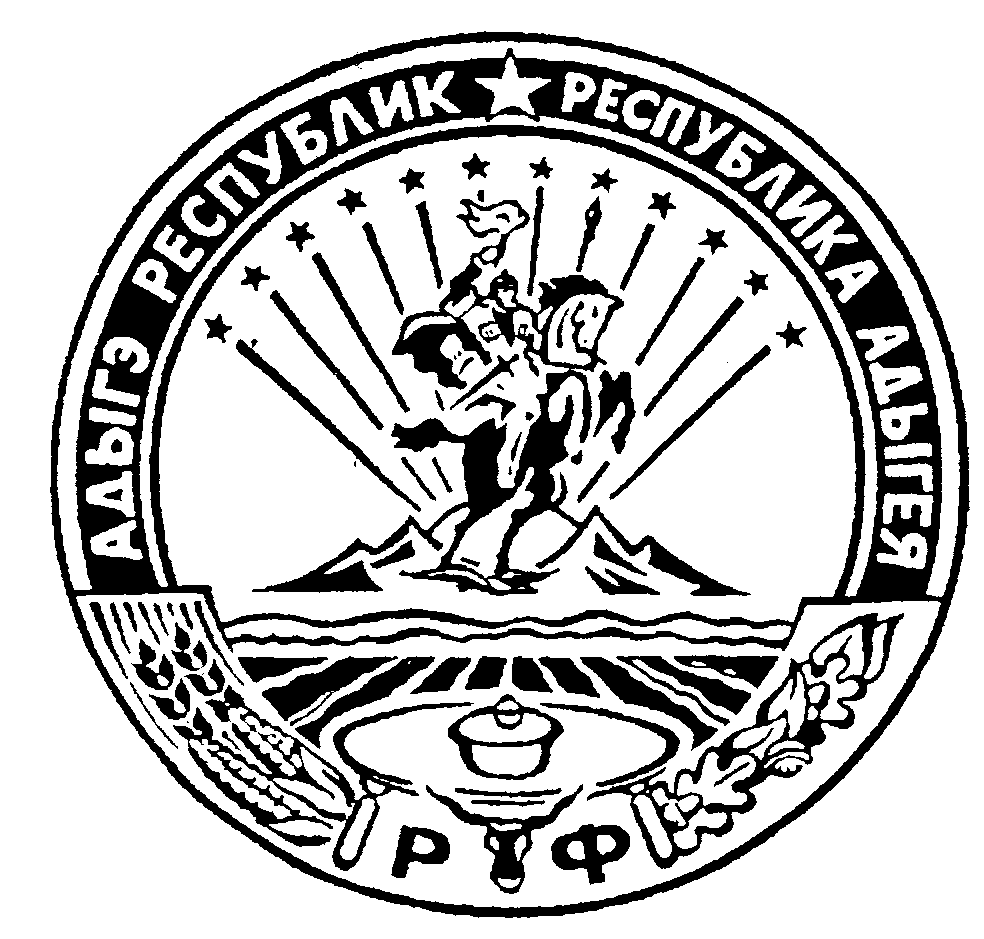                                Российская  Федерация                                                                                   Республика Адыгея                                                               Администрация муниципального образования                          «Дукмасовское сельское поселение»                    х.Дукмасов                                                                                                            01.06.2018г.  	№ 16  	 ПОСТАНОВЛЕНИЕ администрации муниципального образования«Дукмасовское сельское поселение»О порядке сообщения лицами, замещающими муниципальные должности и муниципальными   служащими муниципального образования «Дукмасовское сельское поселение» о возникновении личной  заинтересованности  при  исполнении должностных обязанностей, которая приводит или может  привести к конфликту интересов          В соответствии с Федеральным законом от 2 марта 2007 года № 25-ФЗ «О муници-пальной службе в Российской Федерации», Федеральным законом от 25 декабря 2008 года № 273-ФЗ «О противодействии коррупции», Указом Президента Российской Федерации от 22.12.2015 № 650 «О порядке сообщения лицами, замещающими отдельные государ-ственные должности Российской Федерации, должности федеральной государственной службы, и иными лицами о возникновении личной заинтересованности при исполнении должностных обязанностей, которая приводит или может привести к конфликту интере-сов, и о внесении изменений в некоторые акты Президента Российской Федерации», Уставом  муниципального образования  «Дукмасовское сельское поселение», администра-ция муниципального образования  «Дукмасовское сельское поселение» ПОСТАНОВЛЯЕТ:    1. Утвердить Порядок сообщения лицами, замещающими  муниципальные должности и муниципальными служащими администрации муниципального образования  «Дукмасов-ское сельское поселение» о возникновении личной заинтересованности при  исполнении должностных обязанностей, которая приводит или может привести к конфликту интере-сов (приложение № 1). 2. Обнародовать настоящее постановление в соответствии с Уставом муниципального образования «Дукмасовское сельское поселение», разместить на официальном сайте администрации муниципального образования «Дукмасовское сельское поселение» Шовгеновского района Республики Адыгея.       3. Контроль за исполнением настоящего постановления возложить на заместителя главы муниципального образования «Дукмасовское сельское поселение». 4. Считать утратившим силу Постановление администрации муниципального образования  «Дукмасовское сельское поселение» от 25.08.2016г. № 45-п «Об утверждении Положения о порядке сообщения лицами, замещающими муниципальные должности о возникнове-нии личной заинтересованности при исполнении должностных  обязанностей, которая приводит или может привести к  конфликту интересов в администрации  муниципального                                                                   образования «Дукмасовское сельское поселение».  	                                                                                  5. Настоящее постановление вступает в силу после его обнародования.Глава муниципального образования «Дукмасовское сельское поселение»                                    В.П.ШикенинПРИЛОЖЕНИЕ № 1к Постановлению администрации муниципального образования «Дукмасовское сельское поселение» от 01.06.2018г. № 16ПОЛОЖЕНИЕо порядке сообщения лицами, замещающими муниципальные должности и муниципальными служащими о возникновении  личной заинтересованности при исполнении должностных  обязанностей, которая приводит или может привести к конфликту интересов в администрации  муниципального  образования «Дукмасовское сельское поселение»             1. Настоящим Положением определяется порядок сообщения лицами, замещающими муниципальные должности и муниципальными служащими  муниципального  образования «Дукмасовское сельское поселение»  о возникновении личной заинтересованности при исполнении должностных обязанностей, которая приводит или может привести к конфликту интересов.2. Лица, замещающие муниципальные должности, муниципальные служащие обязаны в соответствии с законодательством Российской Федерации о противодействии коррупции сообщать о возникновении личной заинтересованности при исполнении должностных обязанностей, которая приводит или может привести к конфликту интересов, а также принимать меры по предотвращению или урегулированию конфликта интересов.Сообщение оформляется в письменной форме в виде уведомления о возникновении личной заинтересованности при исполнении должностных обязанностей, которая приводит или может привести к конфликту интересов (далее - уведомление).3. Лица, замещающие муниципальные должности, муниципальные служащие направляют представителю нанимателя (работодателю) уведомление, составленное по форме согласно приложению № 1 к настоящему Положению.           4. Представитель нанимателя (работодатель) направляет уведомление руководителю кадровой службы либо иному лицу, ответственному за работу по профилактике коррупционных и иных правонарушений для осуществления предварительного рассмотрения уведомления. Уведомление регистрируется в журнале регистрации уведомлений о сообщении лицами, замещающими муниципальные должности и муниципальными служащими о возникновении  личной заинтересованности при исполнении должностных обязанностей, которая приводит или может привести к конфликту интересов в администрации  муниципального  образования «Дукмасовское сельское поселение» по форме согласно приложению № 2  к настоящему Положению. 5. В ходе предварительного рассмотрения уведомления руководитель кадровой службы либо иное лицо, ответственное за работу по профилактике коррупционных и иных правонарушений, имеют право получать в установленном порядке от лиц, направивших уведомления, пояснения по изложенным в них обстоятельствам и направлять в установленном порядке за подписью руководителя органа местного самоуправления или его заместителя, специально на то уполномоченного, запросы в федеральные органы государственной власти, органы государственной власти субъектов Российской Федерации, иные государственные органы, органы местного самоуправления и заинтересованные организации.6. Руководитель кадровой службы либо иное лицо, ответственное за работу по профилактике коррупционных и иных правонарушений по результатам предварительного рассмотрения уведомлений подготавливается мотивированное заключение на каждое из них.7. Уведомления, заключения и другие материалы, полученные в ходе предварительного рассмотрения уведомлений, направляются для рассмотрения по существу в Комиссию по соблюдению требований к служебному поведению муниципальных служащих администрации муниципального  образования «Дукмасовское сельское поселение» и урегулированию конфликта интересов (далее – Комиссия) в течение семи рабочих дней со дня поступления уведомления представителю нанимателя (работодателю).В случае направления запросов, указанных в пункте 5 настоящего Положения, уведомления, заключения и другие материалы представляются в Комиссию в течение 
45 дней со дня поступления уведомлений представителю нанимателя (работодателю). Указанный срок может быть продлен, но не более чем на 30 дней.8.  Заседание комиссии проводится, как правило, в присутствии лица, направившего уведомление, в отношении которого рассматривается вопрос о соблюдении требований к служебному поведению и (или) требований об урегулировании конфликта интересов.9. По результатам рассмотрения уведомлений Комиссия принимает одно из следующих решений:1) признать, что при исполнении должностных обязанностей лицом, направившим уведомление, конфликт интересов отсутствует;2) признать, что при исполнении должностных обязанностей лицом, направившим уведомление, личная заинтересованность приводит или может привести к конфликту интересов;3) признать, что лицом, направившим уведомление, не соблюдались требования об урегулировании конфликта интересов.13. В случае принятия решения, предусмотренного подпунктом 2 пункта 9 настоящего Порядка, Комиссия принимает меры или обеспечивает принятие мер по предотвращению или урегулированию конфликта интересов либо рекомендует лицу, направившему уведомление, принять такие меры.14. В случае принятия решений, предусмотренных подпунктами 2 и 3 пункта 9 настоящего Порядка, Комиссия, представляет доклад главе муниципального образования «Дукмасовское сельское поселение».Приложение 1к Порядку уведомления лицами, замещающими                                                                       муниципальные  должности и муниципальными                                                                                            служащими муниципального образованияобразования «Дукмасовское сельское поселение»  о возникновении личной заинтересованности при исполнении должностных обязанностей, которая приводит или может привести к конфликту интересов___________________________________                  (отметка об ознакомлении)В Комиссию по соблюдению требований к служебномуповедению муниципальных служащих администрации                                                     муниципального образования «Дукмасовское сельское                                                                 поселение»   и урегулированию конфликта интересов ___________________________________________________(наименование органа местного самоуправления)от _________________________________________________ __________________________________________________  ____________________________________________________________________________________________________(наименование должности, Ф.И.О.)Уведомление о возникновении личной заинтересованностипри исполнении должностных обязанностей, которая приводит или может привести к конфликту интересовСообщаю о возникновении у меня личной заинтересованности при исполнении должностных  обязанностей,  которая приводит или может привести к конфликту интересов (нужное подчеркнуть). Обстоятельства,     являющиеся    основанием    возникновения    личной заинтересованности:___________________________________________________________________________________________________________________________________________________________________________________________________________________________________________________________________________________________________Должностные   обязанности,  на  исполнение  которых  влияет  или  может повлиять личная заинтересованность: ______________________________________________________________________________________________________________________________________________________________________________________________________________Предлагаемые   меры  по  предотвращению  или  урегулированию  конфликта интересов: _______________________________________________________________________________________________________________________________________________________________________________________________________________________________________Намереваюсь (не намереваюсь) лично присутствовать на заседании Комиссии соблюдению требований к служебному поведению муниципальных служащих и урегулированию конфликта интересов в  муниципальном образовании «Дукмасовское сельское поселение». "___" ______________ 20__ г.              ________________            _______________________                                                                                         (подпись)                                  (расшифровка подписи)Приложение 2                                                                                                                   к Порядку уведомления лицами, замещающими                                                                       муниципальные  должности и муниципальными                                                                                            служащими муниципального образования«Дукмасовское сельское поселение»  о возникновении личной заинтересованности при исполнении должностных обязанностей,                                                                                                                                которая приводит или может привести к  конфликту интересовЖурналрегистрации уведомлений о сообщении лицами, замещающими муниципальные должности и муниципальными служащими о возникновении  личной заинтересованности при исполнении должностных обязанностей, которая приводит или может привести к конфликту интересов в администрации  муниципального  образования «Дукмасовское сельское поселение»№Дата поступления уведомленияСведения о лице, направившем уведомлениеСведения о лице, направившем уведомлениеСведения о лице, направившем уведомлениеКраткое содержание уведомления№Дата поступления уведомленияФ.И.О.ДолжностьКонтактный номер телефона